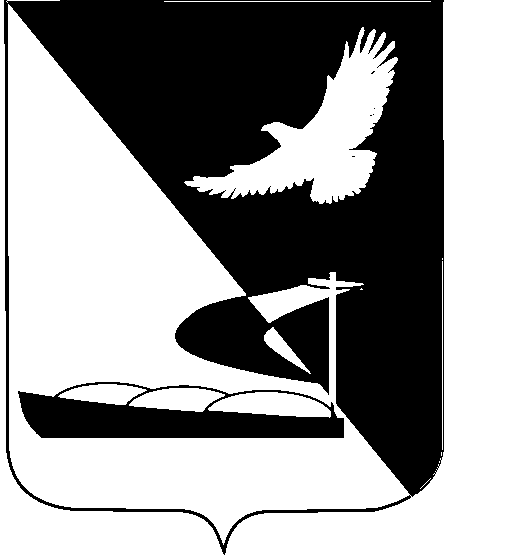 АДМИНИСТРАЦИЯ МУНИЦИПАЛЬНОГО ОБРАЗОВАНИЯ«АХТУБИНСКИЙ РАЙОН»ПОСТАНОВЛЕНИЕ15.04.2013      					                                            № 429Об утверждении  муниципальной целевой программы «ПразднованиеДня района» Руководствуясь Уставом муниципального образования «Ахтубинский район», администрация МО «Ахтубинский район»	                     ПОСТАНОВЛЯЕТ:											1. Утвердить муниципальную целевую программу «Празднование Дня района».										          		2. Отделу информатизации и компьютерного обслуживания администрации МО «Ахтубинский район»  (Проскуряков Е.П.) обеспечить размещение настоящего постановления  в сети Интернет на официальном сайте администрации МО «Ахтубинский район» в разделе «Официальные документы».									           	3. Отделу контроля и обработки информации администрации МО «Ахтубинский район»  (Свиридова Л.В.)  представить информацию в газету «Ахтубинская правда» о размещении настоящего постановления в сети Интернет   на официальном  сайте администрации МО «Ахтубинский район» в разделе «Официальные документы».								4. Контроль за исполнением настоящего постановления возложить на  заместителя главы администрации по социальной политике и профилактике правонарушений  Привалову Ю.И.Глава муниципального образования	   	                            В.А. ВедищевУтверждена                                                                                                       постановлением администрации                                                                                  МО «Ахтубинский район                                                                                                 от 15.04.2013  № 429МУНИЦИПАЛЬНАЯ ЦЕЛЕВАЯ   ПРОГРАММА                                «ПРАЗДНОВАНИЕ ДНЯ РАЙОНА» ОГЛАВЛЕНИЕ Раздел   I.                                 Паспорт программы                                                        Раздел  II.                                 Цели и задачи программыРаздел III.                                Сроки реализации программы  Раздел IV.                                Мероприятия по выполнению целевой                                                   муниципальной  программы                                                  «Празднование      Дня   района»Раздел V.                                 Организация контроля за исполнение                                                   программыг.Ахтубинск2013 годРаздел I.                                  Паспорт программыРаздел   II.                          Цели и задачи программы1.1. Развитие сферы досуга, обеспечение равных возможностей для представителей разных социальных групп населения в получении доступа к культурным ценностям, их участие в праздничных мероприятиях.		2. Проведение культурно-массового мероприятия, посвященного определенной дате, пропаганда достижений района.Раздел  III.        Сроки и этапы реализации программы Реализация целевой муниципальной  программы   «Празднование Дня района»   запланирована на  октябрь – ноябрь 2013 года.Раздел  IV.      Мероприятия по выполнению муниципальной                          целевой   программы   «Празднование Дня                          района»,  финансовое    обеспечение программыФинансирование программы осуществляется за счет средств местного бюджета.												Объем финансирования – 355 тыс.руб. Раздел V.    Организация контроля  за исполнением программы         Контроль за исполнением  программы осуществляет  заместитель главы администрации  по социальной  политике и профилактике правонарушений,   управление экономического развития администрации МО «Ахтубинский район».Верно: Полное наименование программыМуниципальная целевая программа «Празднование Дня  района»1.2. Сокращенное наименование программыМЦП «Празднование Дня района »1.3. Основания разработки программы.Проведение культурно-массового мероприятия, посвященного Дню Ахтубинского района1.4. Заказчик Администрация МО «Ахтубинский район»1.5. Разработчик МЦП «Празднование Дня  района»Администрация МО «Ахтубинский район»1.6.  Цель программы1. Развитие сферы досуга, обеспечение равных возможностей для представителей разных социальных групп населения в получении доступа к культурным ценностям, их участие в праздничных мероприятиях.2. Проведение культурно-массового мероприятия1.7. Задачи программыПроведение массового мероприятия, посвященного знаменательной дате.1.8. Сроки реализации программы 2013 год1.9. ИсполнителиСтруктурные подразделения администрации МО  «Ахтубинский район»1.10. Предполагаемы источники и объекты финансирования.Средства районного бюджета.2013 год – 355 тыс.руб.1.11. Ожидаемые конечные результаты.Реализация программы позволит  приобрести опыт в плане качественного проведения мероприятий, посвященных общероссийским праздникам и знаменательным датам в дальнейшем, организация мероприятий с участием главы МО «Ахтубинский район»1.12. Система управления и контроля за реализацией программыОперативное управление и контроль за реализацией МЦП «Празднование Дня  района» осуществляет  управление экономического развития администрации МО «Ахтубинский район» 1.13. Координатор программыУправление экономического развития администрации МО «Ахтубинский район»№ п/пНаименование мероприятия Код бюджетной классификацииКОСГУОбъем финансирова-ния (тыс.руб.)1Организация спортивно-массовых мероприятий 300-0113-0020400226195,02Награждение заслуженных людей  Ахтубинского района, передовиков производства300-0113-002040029085,03Приём у главы района  в честь  праздника300-0113-002040022675,0